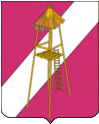 АДМИНИСТРАЦИЯ СЕРГИЕВСКОГО СЕЛЬСКОГО ПОСЕЛЕНИЯ КОРЕНОВСКОГО РАЙОНАПОСТАНОВЛЕНИЕ6 ноября 2018 года                                                                             № 102ст.СергиевскаяО назначении публичных слушанийпо проекту Прогноза социально-экономического развития Сергиевского сельского поселения  Кореновского района на 2019 год и плановый период 2020-2021 годыВ целях реализации принципа гласности бюджетной системы Российской Федерации и прав граждан на осуществление местного самоуправления, в соответствии с Федеральным законом от 06 октября 2003 года № 131-ФЗ «Об общих принципах местного самоуправления в Российской Федерации», с решением Совета Сергиевского сельского поселения Кореновского района от 04 февраля 2016 года № 98 «Об утверждении Положения о публичных слушаниях в Сергиевском сельском поселении Кореновского района», Уставом Сергиевского сельского поселения Кореновского района, администрация Сергиевского сельского поселения Кореновского района п о с т а н о в л я е т:1. Назначить проведение публичных слушаний по проекту Прогноза социально-экономического развития Сергиевского сельского поселения  Кореновского района на 2019 год и плановый период 2020-2021 годы на 28 ноября 2018 года в 17 часов 00 минут.2. Определить место проведения публичных слушаний по указанной в пункте 1 настоящего постановления теме - актовый зал здания администрации, расположенный по адресу:  станица Сергиевская, улица Айвазяна, 48.3.Утвердить состав организационного комитета по подготовке и проведению публичных слушаний по проекту Прогноза социально-экономического развития Сергиевского сельского поселения  Кореновского района на 2019 год и плановый период 2020-2021 годы (прилагается).4. Обнародовать проект Прогноза социально-экономического развития Сергиевского сельского поселения  Кореновского района на 2019 год и плановый период 2020-2021 годы до   18 ноября 2018 года.5. Оргкомитету опубликовать до 18 ноября  2018 года информацию о времени и месте проведения публичных слушаний по проекту Прогноза социально-экономического развития Сергиевского сельского поселения  Кореновского района на 2019 год и плановый период 2020-2021 годы год на сайте общественно-политической газеты "Кореновские вести".  6. Общему отделу администрации Сергиевского сельского поселения Кореновского района (Горгоцкая) обнародовать настоящее постановление и обеспечить его размещение на официальном сайте администрации Сергиевского сельского поселения Кореновского района в информационно-телекоммуникационной сети «Интернет».6. Контроль за выполнением настоящего постановления оставляю за собой.7. Постановление вступает в силу после его официального обнародования.ГлаваСергиевского сельского поселенияКореновского района		          		                                     А.П.Мозговой						           ПРИЛОЖЕНИЕ                                                                     УТВЕРЖДЕН							постановлением администрации							Сергиевского сельского поселения							Кореновского района							от 06.11.2018 № 102СОСТАВорганизационного комитета по подготовке и проведению публичных слушаний по проекту Прогноза социально-экономического развития Сергиевского сельского поселения  Кореновского района на 2019 год и плановый период 2020-2021 годыБундюк Людмила Григорьевна – начальник финансового отдела администрации Сергиевского сельского поселения Кореновского района;Гацко Ирина Григорьевна – ведущий специалист финансового отдела  администрации Сергиевского сельского поселения Кореновского района;     3. Бундюк Вера Ивановна -  депутат, председатель постоянной комиссии по  финансово-бюджетной и экономической политике, налогам и сборам, землепользованию и землеустройству;     4. Жилина Ирина Николаевна – депутат, член постоянной комиссии по финансово-бюджетной и экономической политике, налогам и сборам, землепользованию и землеустройству;     5. Яровой Степан Николаевич - депутат, член постоянной комиссии по финансово-бюджетной и экономической политике, налогам и сборам, землепользованию и землеустройству;    6. Мозговой Анатолий Петрович – глава сельского поселения Кореновского района.ГлаваСергиевского сельского поселенияКореновского района		          		                                     А.П.Мозговой